Филиал Муниципального автономного общеобразовательного учреждения«Прииртышская средняя общеобразовательная школа» - «Полуяновская средняя общеобразовательная школа»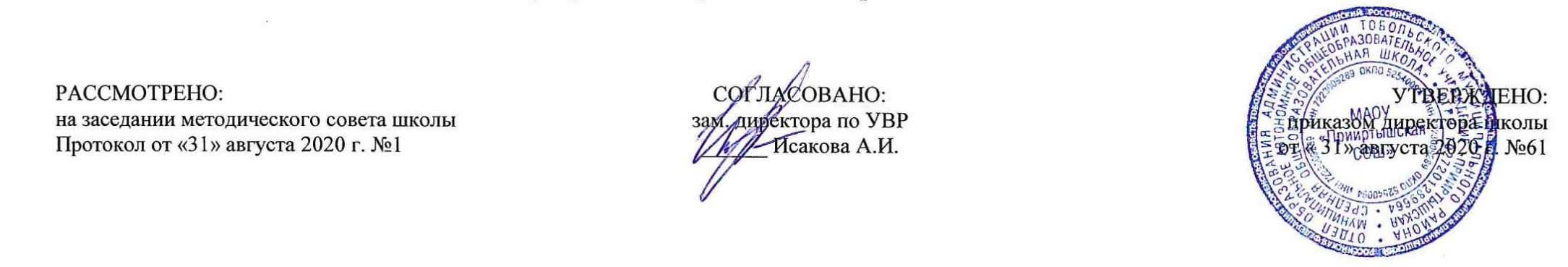 РАБОЧАЯ ПРОГРАММАпо биологии  для 9 классана 2020-2021 учебный годПланирование составлено в соответствиис ФГОС ОООСоставитель программы: Лазарева Эльвира Алиаскаровна, учитель биологии высшей квалификационной категорииД. Полуянова2020 год Планируемые результаты освоения учебного предмета «Биология»  формирование системы научных знаний о живой природе, закономерностях ее развития, исторически быстром сокращении биологического разнообразия в биосфере в результате деятельности человека для развития современных естественно-научных представлений о картине мира;формирование первоначальных систематизированных представлений о биологических объектах, процессах, явлениях, закономерностях, об основных биологических теориях, об экосистемной организации жизни, о взаимосвязи живого и неживого в биосфере, о наследственности и изменчивости; овладение понятийным аппаратом биологии;приобретение опыта использования методов биологической науки и проведения несложных биологических экспериментов для изучения живых организмов и человека, проведения экологического мониторинга в окружающей среде;формирование основ экологической грамотности: способности оценивать последствия деятельности человека в природе, влияние факторов риска на здоровье человека; выбирать целевыесмысловые установки в своих действиях и поступках по отношению к живой природе, здоровью своему и окружающих, осознание необходимости действий по сохранению биоразнообразия и природных местообитаний видов растений и животных;формирование представлений о значении биологических наук в решении проблем необходимости рационального природопользования защиты здоровья людей в условиях быстрого изменения экологического качества окружающей среды;освоение приемов оказания первой помощи, рациональной организации труда и отдыха, выращивания и размножения культурных растений и домашних животных, ухода за ними.В результате изучения биологии у учащихся будут:1) сформирована система научных знаний о живой природе, закономерностях ее развития, исторически быстром сокращении биологического разнообразия в биосфере в результате деятельности человека, для развития современных естественнонаучных представлений о картине мира;2) сформированы первоначальные систематизированные представления о биологических объектах, процессах, явлениях, закономерностях, об основных биологических теориях, об экосистемной организации жизни, о взаимосвязи живого и неживого в биосфере, о наследственности и изменчивости; овладение понятийным аппаратом биологии;3) приобретен опыт использования методов биологической науки и проведения несложных биологических экспериментов для изучения живых организмов и человека, проведения экологического мониторинга в окружающей среде;4) сформированы основы экологической грамотности: способности оценивать последствия деятельности человека в природе, влияние факторов риска на здоровье человека; выбирать целевые и смысловые установки в своих действиях и поступках по отношению к живой природе, здоровью своему и окружающих, осознание необходимости действий по сохранению биоразнообразия и природных местообитаний видов растений и животных;5) сформированы представлений о значении биологических наук в решении проблем необходимости рационального природопользования защиты здоровья людей в условиях быстрого изменения экологического качества окружающей среды;6) освоены приемы оказания первой помощи, рациональной организации труда и отдыха, выращивания и размножения культурных растений и домашних животных, ухода за ними.Выпускник научится:выделять существенные признаки биологических объектов (вида, экосистемы, биосферы) и процессов, характерных для сообществ живых организмов;аргументировать, приводить доказательства необходимости защиты окружающей среды;аргументировать, приводить доказательства зависимости здоровья человека от состояния окружающей среды;осуществлять классификацию биологических объектов на основе определения их принадлежности к определенной систематической группе; раскрывать роль биологии в практической деятельности людей; роль биологических объектов в природе и жизни человека; значение биологического разнообразия для сохранения биосферы;объяснять общность происхождения и эволюции организмов на основе сопоставления особенностей их строения и функционирования;объяснять механизмы наследственности и изменчивости, возникновения приспособленности, процесс видообразования;различать по внешнему виду, схемам и описаниям реальные биологические объекты или их изображения, выявляя отличительные признаки биологических объектов;сравнивать биологические объекты, процессы; делать выводы и умозаключения на основе сравнения; устанавливать взаимосвязи между особенностями строения и функциями органов и систем органов;использовать методы биологической науки: наблюдать и описывать биологические объекты и процессы; ставить биологические эксперименты и объяснять их результаты; знать и аргументировать основные правила поведения в природе; анализировать и оценивать последствия деятельности человека в природе; описывать и использовать приемы выращивания и размножения культурных растений и домашних животных, ухода за ними в агроценозах;находить в учебной, научно-популярной литературе, Интернет-ресурсах информацию о живой природе, оформлять ее в виде письменных сообщений, докладов, рефератов;знать и соблюдать правила работы в кабинете биологии.Выпускник получит возможность научиться:понимать экологические проблемы, возникающие в условиях нерационального природопользования, и пути решения этих проблем;анализировать и оценивать целевые и смысловые установки в своих действиях и поступках по отношению к здоровью своему и окружающих, последствия влияния факторов риска на здоровье человека;находить информацию по вопросам общей биологии в научно-популярной литературе, специализированных биологических словарях, справочниках, Интернет ресурсах, анализировать и оценивать ее, переводить из одной формы в другую;ориентироваться в системе моральных норм и ценностей по отношению к объектам живой природы, собственному здоровью и здоровью других людей (признание высокой ценности жизни во всех ее проявлениях, экологическое сознание, эмоционально-ценностное отношение к объектам живой природы);создавать собственные письменные и устные сообщения о современных проблемах в области биологии и охраны окружающей среды на основе нескольких источников информации, сопровождать выступление презентацией, учитывая особенности аудитории сверстников;работать в группе сверстников при решении познавательных задач, связанных с теоретическими и практическими проблемами в области молекулярной биологии, генетики, экологии, биотехнологии, медицины и охраны окружающей среды, планировать совместную деятельность, учитывать мнение окружающих и адекватно оценивать собственный вклад в деятельность группы. Содержание учебного предмета «Биология»Введение (3 часа).Научные методы изучения, применяемые в биологии: наблюдение, описание, эксперимент. Гипотеза, модель, теория, их значение и использование в повседневной жизни. Биологические науки. Роль биологии в формировании естественно-научной картины мира. Основные признаки живого. Уровни организации живой природы. Живые природные объекты как система. Классификация живых природных объектов.Молекулярный уровень (9 часов). Клеточные и неклеточные формы жизни. Вирусы. Одноклеточные и многоклеточные организмы. Особенности химического состава организмов: неорганические и органические вещества, их роль в организме. Обмен веществ и превращения энергии – признак живых организмов. Питание, дыхание, транспорт веществ, удаление продуктов обмена, координация и регуляция функций, движение и опора у растений и животных. Клеточный уровень (10 часов).Клеточная теория. Клеточное строение организмов как доказательство их родства, единства живой природы. Строение клетки: клеточная оболочка, плазматическая мембрана, цитоплазма, ядро, органоиды. Многообразие клеток. Обмен веществ и превращение энергии в клетке. Хромосомы и гены. Нарушения в строении и функционировании клеток – одна из причин заболевания организма. Деление клетки – основа размножения, роста и развития организмов. Организменный уровень (14 часов).Рост и развитие организмов. Размножение. Бесполое и половое размножение. Половые клетки. Оплодотворение. Наследственность и изменчивость – свойства организмов. Наследственная и ненаследственная изменчивость. Приспособленность организмов к условиям среды.Гены и хромосомы. Нарушения в строении и функционировании клеток - одна из причин заболеваний организмов. Популяционно-видовой уровень (3 часа).Экосистемный уровень (4 часа).Вид, признаки вида. Вид как основная систематическая категория живого. Популяция как форма существования вида в природе. Популяция как единица эволюции. Ч. Дарвин – основоположник учения об эволюции. Основные движущие силы эволюции в природе. Результаты эволюции: многообразие видов, приспособленность организмов к среде обитания. Усложнение растений и животных в процессе эволюции. Происхождение основных систематических групп растений и животных. Применение знаний о наследственности, изменчивости и искусственном отборе при выведении новых пород животных, сортов растений и штаммов микроорганизмов. Экология, экологические факторы, их влияние на организмы. Экосистемная организация живой природы. Экосистема, ее основные компоненты. Структура экосистемы. Пищевые связи в экосистеме. Взаимодействие популяций разных видов в экосистеме. Естественная экосистема (биогеоценоз). Агроэкосистема (агроценоз) как искусственное сообщество организмов. Круговорот веществ и поток энергии в биогеоценозах. Биосферный уровень (4 часа).Биосфера – глобальная экосистема. В. И.  Вернадский – основоположник учения о биосфере. Структура биосферы. Распространение и роль живого вещества в биосфере. Ноосфера. Краткая история эволюции биосферы. Значение охраны биосферы для сохранения жизни на Земле. Биологическое разнообразие как основа устойчивости биосферы. Основы учения об эволюции (7 часов).Учение об эволюции органического мира. Ч. Дарвин - основоположник учения об эволюции. Усложнение растений и животных в процессе эволюции. Биологическое разнообразие как основа устойчивости биосферы и как результат эволюции.Система, многообразие и эволюция живой природыОсновы экологии. Биосфера и человек (8 часов).Проведение простых биологических исследований: составление схем передачи веществ и энергии (цепей питания); выявление приспособлений организмов к среде обитания (на конкретных примерах), типов взаимодействия популяций разных видов в конкретной экосистеме; анализ и оценка воздействия факторов окружающей среды, факторов риска на здоровье, последствий деятельности человека в экосистемах, влияние собственных поступков на живые организмы и экосистемы. Современные экологические проблемы, их влияние на собственную жизнь и жизнь окружающих людей. Последствия деятельности человека в экосистемах. Влияние собственных поступков на живые организмы и экосистемы.Тематическое планирование предмета «Биология»Приложение Календарно-тематический план№п/пРазделы, темыКоличество часов№п/пРазделы, темыКоличество часовВведение3 1Биология – наука о жизни. 12Методы исследования в биологии 13Сущность жизни и свойства живого 1Уровни организации живой природы        1Глава 1. Молекулярный уровень                                          9 4Уровни организации живой природы. Молекулярный уровень: общая характеристика15Углеводы16Липиды17Состав и строение белков. Функции белков18Нуклеиновые кислоты19АТФ и другие органические соединения клетки110Биологические катализаторы111Вирусы – неклеточные формы.112Обобщение и контроль знаний по теме «Молекулярный уровень организации живой природы»1Глава 2. Клеточный уровень                                                10 13Основные положения клеточной теории 114Клеточная мембрана. Ядро. Хромосомный набор клетки  115ЭПС. Рибосомы. Комплекс Гольджи. Лизосомы. Митохондрии. Пластиды116Клеточный центр. Органоиды движения. Клеточные включения. Различия в строении клеток прокариот и эукариот (подведение итога о строении клетки)117Ассимиляция и диссимиляция. Метаболизм.Энергетический обмен в клетке118Типы питания клетки119Синтез белков в клетке 120Синтез белков в клетке121Деление клетки. Митоз122Контрольно-обобщающий урок по теме «Клеточный уровень организации живого»1Глава 3. Организменный уровень                                       14 23Размножение организмов124Развитие половых клеток. Мейоз. Оплодотворение125Индивидуальное развитие организмов. Биогенетический закон126Закономерности наследования признаков, установленные Г. Менделем. Моногибридное скрещивание. Закон чистоты гамет127Неполное доминирование. Анализирующее скрещивание128Дигибридное скрещивание129Сцепленное наследование признаков. Закон Т. Моргана130Взаимодействие генов131Генетика пола. Сцепленное с полом наследование132Модификационная изменчивость133Мутационная изменчивость134Основы селекции. Работы Н. И. Вавилова 135Основные методы селекции растений, животных и микроорганизмов 136Обобщение и контроль по теме «Организменный уровень организации живого»1Глава 4. Популяционно-видовой уровень                           3 37Вид. Критерии вида138Популяция – форма существования вида и единица эволюции.139Биологическая классификация 1Глава 5. Экосистемный уровень                                           4 40Экосистемы.141Состав и структура сообщества 142Потоки вещества и энергии в экосистеме 143Саморазвитие экосистем1Глава 6. Биосферный уровень                                     4 44Среды жизни145Средообразующая деятельность организмов146Роль производителей, потребителей и разрушителей органических веществ в экосистемах и круговороте веществ в природе147Контрольно-обобщающий урок по теме «Биосферный уровень организации живого»1Эволюция органического мира13Глава 7. Основы учения об эволюции                          7 48Учение об эволюции органического мира. 149Наследственность и изменчивость – свойства организмов150Борьба за существование. Естественный отбор 151Видообразование152Макроэволюция153Основные закономерности эволюции154Семинар по теме «Основы учения об эволюции»1Глава 8. Возникновение и развитие жизни на Земле          6 55Гипотезы возникновения жизни156Развитие представлений о возникновении жизни. Современное состояние проблемы157Развитие жизни в архее, протерозое и палеозое158Развитие жизни в мезозое и кайнозое159Семинар по теме «Возникновение и развитие жизни на Земле»160Семинар по теме «Возникновение и развитие жизни на Земле»1Основы экологии. Биосфера и человек                                                                     8 61Экологические факторы. Условия среды. 162Общие закономерности Влияние экологических факторов на организмы163Экологические ресурсы.164Приспособления организмов к различным экологическим факторам165Взаимодействия разных видов (конкуренция, хищничество, симбиоз, паразитизм). 166Эволюция биосферы167Антропогенное воздействие на биосферу Основы рационального природопользования168Итоговая контрольная работа1Итого за 1 четверть16Итого за 2 четверть16Итого за 3 четверть20Итого за 4 четверть16Итого:68№п\п№ в темеДатаДатаТемаТип урока, форма проведенияПланируемые предметные результаты№п\п№ в темепланфактТемаТип урока, форма проведенияПланируемые предметные результатыРаздел 1. ВВЕДЕНИЕ (3 часа)Раздел 1. ВВЕДЕНИЕ (3 часа)Раздел 1. ВВЕДЕНИЕ (3 часа)Раздел 1. ВВЕДЕНИЕ (3 часа)Раздел 1. ВВЕДЕНИЕ (3 часа)Раздел 1. ВВЕДЕНИЕ (3 часа)Раздел 1. ВВЕДЕНИЕ (3 часа)11Биология – наука о жизни. Урок открытия новых знаний, лекцияЗнать: свойства живого; значение биологических знаний в современной жизни;профессии, связанные с биологией;уровни организации живой природы.22Методы исследования в биологии Урок общеметодологической направленности, беседа с исп. ИКТЗнать:методы исследования в биологии.Уметь:проводить несложные биологические эксперименты для изучения свойств органических веществ.33Сущность жизни и свойства живого Урок рефлексии с исп. ИКТЗнать:свойства живого.Уметь:проводить несложные биологические эксперименты для изучения свойств органических веществ.Раздел 2. Молекулярный уровень (9 часов)Раздел 2. Молекулярный уровень (9 часов)Раздел 2. Молекулярный уровень (9 часов)Раздел 2. Молекулярный уровень (9 часов)Раздел 2. Молекулярный уровень (9 часов)Раздел 2. Молекулярный уровень (9 часов)Раздел 2. Молекулярный уровень (9 часов)41Уровни организации живой природы. Молекулярный уровень: общая характеристикаУрок открытия новых знаний, исследовательский с исп. ИКТЗнать:представления о молекулярном уровне организации живого.52УглеводыУрок общеметодологической направленности, лабораторная работаЗнать:состав, строение и функции органических веществ, входящих в состав живого.Уметь:проводить несложные биологические эксперименты для изучения свойств органических веществ.63ЛипидыУрок открытия новых знаний, исследовательский с исп. ИКТЗнать:состав, строение и функции органических веществ, входящих в состав живого.Уметь:проводить несложные биологические эксперименты для изучения свойств органических веществ.74Состав и строение белков. Функции белковУрок открытия новых знаний, лекцияЗнать:состав, строение и функции органических веществ, входящих в состав живого;представления о молекулярном уровне организации живого.Уметь:проводить несложные биологические эксперименты для изучения свойств органических веществ и функций ферментов как биологических катализаторов.85Нуклеиновые кислотыУрок открытия новых знаний, лекцияЗнать:состав, строение и функции органических веществ, входящих в состав живого;представления о молекулярном уровне организации живого.Уметь:проводить несложные биологические эксперименты для изучения свойств органических веществ.96АТФ и другие органические соединения клеткиУрок открытия новых знаний, лекцияЗнать:состав, строение и функции органических веществ, входящих в состав живого;представления о молекулярном уровне организации живого.Уметь:проводить несложные биологические эксперименты для изучения свойств органических веществ.107Биологические катализаторыУрок общеметодологической направленности, лабораторная работаЗнать:состав, строение и функции органических веществ, входящих в состав живого;представления о молекулярном уровне организации живого.Уметь:проводить несложные биологические эксперименты для изучения свойств органических веществ и функций ферментов как биологических катализаторов.118Вирусы – неклеточные формы.Урок рефлексии с исп. ИКТЗнать:состав, строение и функции органических веществ, входящих в состав живого;представления о молекулярном уровне организации живого;особенности вирусов как неклеточных форм жизни. 129Обобщение и контроль знаний по теме «Молекулярный уровень организации живой природы»Урок развивающего контроляпроектЗнать:состав, строение и функции органических веществ, входящих в состав живого;представления о молекулярном уровне организации живого;особенности вирусов как неклеточных форм жизни. Уметь:проводить несложные биологические эксперименты для изучения свойств органических веществ и функций ферментов как биологических катализаторов.Раздел 3. Клеточный уровень (10 часов)Раздел 3. Клеточный уровень (10 часов)Раздел 3. Клеточный уровень (10 часов)Раздел 3. Клеточный уровень (10 часов)Раздел 3. Клеточный уровень (10 часов)Раздел 3. Клеточный уровень (10 часов)Раздел 3. Клеточный уровень (10 часов)131Основные положения клеточной теории УОН с исп. ИКТ, интегрированный урок (биология, экология)Знать: основные методы изучения клетки; особенности строения клетки эукариот и прокариот; основные положения клеточной теории.142Клеточная мембрана. Ядро. Хромосомный набор клетки  Урок общеметодологической направленности, лабораторная работаЗнать: особенности строения клетки эукариот и прокариот; функции органоидов клетки; клеточный уровень организации живого;строение клетки как структурной и функциональной единицы жизни; Уметь: использовать методы биологической науки и проводить несложные биологические эксперименты для изучения клеток живых организмов.153ЭПС. Рибосомы. Комплекс Гольджи. Лизосомы. Митохондрии. ПластидыУрок рефлексии с исп. ИКТЗнать: особенности строения клетки эукариот и прокариот; функции органоидов клетки; клеточный уровень организации живого;строение клетки как структурной и функциональной единицы жизни; Уметь: использовать методы биологической науки и проводить несложные биологические эксперименты для изучения клеток живых организмов.164Клеточный центр. Органоиды движения. Клеточные включения. Различия в строении клеток прокариот и эукариот (подведение итога о строении клетки)Урок общеметодологической направленности, лабораторная работаЗнать: особенности строения клетки эукариот и прокариот; функции органоидов клетки; клеточный уровень организации живого;строение клетки как структурной и функциональной единицы жизни; Уметь: использовать методы биологической науки и проводить несложные биологические эксперименты для изучения клеток живых организмов.175Ассимиляция и диссимиляция. Метаболизм.Энергетический обмен в клеткеУрок рефлексии,образовательный тренингЗнать: основные методы изучения клетки; особенности строения клетки эукариот и прокариот; функции органоидов клетки; основные положения клеточной теории; химический состав клетки;клеточный уровень организации живого;строение клетки как структурной и функциональной единицы жизни; обмен веществ и превращение энергии как основу жизнедеятельности клетки;рост, развитие и жизненный цикл клеток;особенности митотического деления клетки. Уметь: использовать методы биологической науки и проводить несложные биологические эксперименты для изучения клеток живых организмов.186Типы питания клеткиУрок открытия новых знаний, лекцияЗнать: основные методы изучения клетки; особенности строения клетки эукариот и прокариот; функции органоидов клетки; основные положения клеточной теории; химический состав клетки;клеточный уровень организации живого;строение клетки как структурной и функциональной единицы жизни; обмен веществ и превращение энергии как основу жизнедеятельности клетки;рост, развитие и жизненный цикл клеток;особенности митотического деления клетки. Уметь: использовать методы биологической науки и проводить несложные биологические эксперименты для изучения клеток живых организмов.197Синтез белков в клетке Урок общеметодологической направленности, лабораторная работаЗнать: основные методы изучения клетки; особенности строения клетки эукариот и прокариот; функции органоидов клетки; основные положения клеточной теории; химический состав клетки;клеточный уровень организации живого;строение клетки как структурной и функциональной единицы жизни; обмен веществ и превращение энергии как основу жизнедеятельности клетки;рост, развитие и жизненный цикл клеток;особенности митотического деления клетки. Уметь: использовать методы биологической науки и проводить несложные биологические эксперименты для изучения клеток живых организмов.208Синтез белков в клеткеУрок рефлексии с исп. ИКТЗнать: основные методы изучения клетки; особенности строения клетки эукариот и прокариот; функции органоидов клетки; основные положения клеточной теории; химический состав клетки;клеточный уровень организации живого;строение клетки как структурной и функциональной единицы жизни; обмен веществ и превращение энергии как основу жизнедеятельности клетки;рост, развитие и жизненный цикл клеток;особенности митотического деления клетки. Уметь: использовать методы биологической науки и проводить несложные биологические эксперименты для изучения клеток живых организмов.219Деление клетки. МитозУрок рефлексии с исп. ИКТЗнать: основные методы изучения клетки; особенности строения клетки эукариот и прокариот; функции органоидов клетки; основные положения клеточной теории; химический состав клетки;клеточный уровень организации живого;строение клетки как структурной и функциональной единицы жизни; обмен веществ и превращение энергии как основу жизнедеятельности клетки;рост, развитие и жизненный цикл клеток;особенности митотического деления клетки. Уметь: использовать методы биологической науки и проводить несложные биологические эксперименты для изучения клеток живых организмов.2210Контрольно-обобщающий урок по теме «Клеточный уровень организации живого»Урок развивающего контроляТест в формате ОГЭЗнать: основные методы изучения клетки; особенности строения клетки эукариот и прокариот; функции органоидов клетки; основные положения клеточной теории; химический состав клетки;клеточный уровень организации живого;строение клетки как структурной и функциональной единицы жизни; обмен веществ и превращение энергии как основу жизнедеятельности клетки;рост, развитие и жизненный цикл клеток;особенности митотического деления клетки. Уметь: использовать методы биологической науки и проводить несложные биологические эксперименты для изучения клеток живых организмов.Раздел 4. Организменный уровень (14 часов)Раздел 4. Организменный уровень (14 часов)Раздел 4. Организменный уровень (14 часов)Раздел 4. Организменный уровень (14 часов)Раздел 4. Организменный уровень (14 часов)Раздел 4. Организменный уровень (14 часов)Раздел 4. Организменный уровень (14 часов)23 1Размножение организмовУрок открытия новых знаний, лекцияЗнать:особенности индивидуального развития организма;основные закономерности передачи наследственной информации.Уметь:раскрывать особенности бесполого и полового размножения организмов.24 2Развитие половых клеток. Мейоз. ОплодотворениеУрок общеметодологической направленности, лабораторная работаЗнать:мейоз;особенности индивидуального развития организма;основные закономерности передачи наследственной информации.Уметь:раскрывать особенности полового размножения организмов.25 3Индивидуальное развитие организмов. Биогенетический законУрок рефлексии с исп. ИКТЗнать:сущность биогенетического закона;особенности индивидуального развития организма;основные закономерности передачи наследственной информации.26 4Закономерности наследования признаков, установленные Г. Менделем. Моногибридное скрещивание. Закон чистоты гаметУрок общеметодологической направленности, лабораторная работаЗнать:основные закономерности передачи наследственной информации;Уметь:описывать организменный уровень организации живого.27 5Неполное доминирование. Анализирующее скрещиваниеУрок рефлексии с исп. ИКТЗнать:основные закономерности передачи наследственной информации.28 6Дигибридное скрещиваниеУрок рефлексии с исп. ИКТЗнать:основные закономерности передачи наследственной информации;закономерности изменчивости.29 7Сцепленное наследование признаков. Закон Т. МорганаУрок рефлексии с исп. ИКТЗнать:основные закономерности передачи наследственной информации;закономерности изменчивости.308Взаимодействие геновУрок рефлексии с исп. ИКТЗнать:основные закономерности передачи наследственной информации;закономерности изменчивости.319Генетика пола. Сцепленное с полом наследованиеУрок открытия новых знаний, лекцияЗнать:основные закономерности передачи наследственной информации;закономерности изменчивости.Уметь:раскрывать особенности бесполого и полового размножения организмов.3210Модификационная изменчивостьУрок общеметодологической направленности, лабораторная работаЗнать:закономерности изменчивости;основные методы селекции растений, животных и микроорганизмов;Уметь:проводить несложные биологические эксперименты для изучения свойств органических веществ.3311Мутационная изменчивостьУрок рефлексии с исп. ИКТЗнать:закономерности изменчивости.3412Основы селекции. Работы Н. И. Вавилова Урок открытия новых знаний, лекцияЗнать:сущность биогенетического закона;основные методы селекции растений, животных и микроорганизмов;3513Основные методы селекции растений, животных и микроорганизмов Урок рефлексии с исп. ИКТЗнать:основные методы селекции растений, животных и микроорганизмов;Уметь:описывать организменный уровень организации живого.3614Обобщение и контроль по теме «Организменный уровень организации живого»Урок развивающего контроляТест в формате ОГЭЗнать:сущность биогенетического закона;мейоз;особенности индивидуального развития организма;основные закономерности передачи наследственной информации;закономерности изменчивости;основные методы селекции растений, животных и микроорганизмов;особенности развития половых клеток.Уметь:описывать организменный уровень организации живого;раскрывать особенности бесполого и полового размножения организмов.Раздел 5 Популяционно-видовой уровень (3 часа)Раздел 5 Популяционно-видовой уровень (3 часа)Раздел 5 Популяционно-видовой уровень (3 часа)Раздел 5 Популяционно-видовой уровень (3 часа)Раздел 5 Популяционно-видовой уровень (3 часа)Раздел 5 Популяционно-видовой уровень (3 часа)Раздел 5 Популяционно-видовой уровень (3 часа)371 Вид. Критерии видаУрок открытия новых знаний, лекцияЗнать:критерии вида и его популяционную структуру.Уметь: использовать методы биологической науки и проводить несложные биологические эксперименты для изучения морфологического критерия видов.382  Популяция – форма существования вида и единица эволюции.Урок общеметодологической направленности, лабораторная работаЗнать:популяционную структуру вида;экологические факторы и условия среды.Уметь:проводить несложные биологические эксперименты для изучения свойств органических веществ. 393Биологическая классификация Урок общеметодологической направленности, лабораторная работаЗнать:основные положения теории эволюции Ч. Дарвина; движущие силы эволюции;пути достижения биологического прогресса; популяционно-видовой уровень организации живого;развитие эволюционных представлений; синтетическую теорию эволюции. Раздел 6 Экосистемный уровень (4 часа)Раздел 6 Экосистемный уровень (4 часа)Раздел 6 Экосистемный уровень (4 часа)Раздел 6 Экосистемный уровень (4 часа)Раздел 6 Экосистемный уровень (4 часа)Раздел 6 Экосистемный уровень (4 часа)Раздел 6 Экосистемный уровень (4 часа)401Экосистемы.Урок открытия новых знаний, лекцияЗнать:определения понятий: «сообщество», «экосистема», «биогеоценоз»; структуру разных сообществ;процессы, происходящие при переходе с одного трофического уровня на другой.412Состав и структура сообщества Урок рефлексии с исп. ИКТЗнать:структуру разных сообществ;процессы, происходящие при переходе с одного трофического уровня на другой.423Потоки вещества и энергии в экосистеме Урок общеметодологической направленности, лабораторная работаЗнать:процессы, происходящие при переходе с одного трофического уровня на другой. Уметь: выстраивать цепи и сети питания для разных биоценозов;характеризовать роли продуцентов, консументов, редуцентов.434Саморазвитие экосистемУрок рефлексии с исп. ИКТЗнать:структуру разных сообществ;Уметь: характеризовать роли продуцентов, консументов, редуцентов.Раздел 7 Биосферный уровень (4 часа)Раздел 7 Биосферный уровень (4 часа)Раздел 7 Биосферный уровень (4 часа)Раздел 7 Биосферный уровень (4 часа)Раздел 7 Биосферный уровень (4 часа)Раздел 7 Биосферный уровень (4 часа)Раздел 7 Биосферный уровень (4 часа)441Среды жизниУрок открытия новых знаний, Рассказ-беседа с использованием ИКТЗнать:взаимосвязи живого и неживого в биосфере; круговороты веществ в биосфере; — этапы эволюции биосферы; экологические кризисы; Уметь: характеризовать биосферный уровень организации живого; рассказывать о средообразующей деятельности организмов; приводить доказательства эволюции; 452 Средообразующая деятельность организмовУрок общеметодологической направленности, лабораторная работаЗнать:взаимосвязи живого и неживого в биосфере; круговороты веществ в биосфере; — этапы эволюции биосферы; экологические кризисы; значение биологических наук в решении проблем рационального природопользования, защиты здоровья людей в условиях быстрого изменения экологического качества окружающей среды. Уметь: рассказывать о средообразующей деятельности организмов; приводить доказательства эволюции.463Роль производителей, потребителей и разрушителей органических веществ в экосистемах и круговороте веществ в природеУрок общеметодологической направленности, лабораторная работаЗнать:круговороты веществ в биосфере; — этапы эволюции биосферы; экологические кризисы; значение биологических наук в решении проблем рационального природопользования, защиты здоровья людей в условиях быстрого изменения экологического качества окружающей среды. Уметь: характеризовать биосферный уровень организации живого.474Контрольно-обобщающий урок по теме «Биосферный уровень организации живого»Урок развивающего контроляТест в формате ОГЭЗнать:взаимосвязи живого и неживого в биосфере; круговороты веществ в биосфере; — этапы эволюции биосферы; экологические кризисы; Уметь: характеризовать биосферный уровень организации живого; рассказывать о средообразующей деятельности организмов; приводить доказательства эволюции; Раздел 8 ЭВОЛЮЦИЯ ОРГАНИЧЕСКОГО МИРА (13 часов)Раздел 8 ЭВОЛЮЦИЯ ОРГАНИЧЕСКОГО МИРА (13 часов)Раздел 8 ЭВОЛЮЦИЯ ОРГАНИЧЕСКОГО МИРА (13 часов)Раздел 8 ЭВОЛЮЦИЯ ОРГАНИЧЕСКОГО МИРА (13 часов)Раздел 8 ЭВОЛЮЦИЯ ОРГАНИЧЕСКОГО МИРА (13 часов)Раздел 8 ЭВОЛЮЦИЯ ОРГАНИЧЕСКОГО МИРА (13 часов)Раздел 8 ЭВОЛЮЦИЯ ОРГАНИЧЕСКОГО МИРА (13 часов)Основы учения об эволюции (7 часов)Основы учения об эволюции (7 часов)Основы учения об эволюции (7 часов)Основы учения об эволюции (7 часов)Основы учения об эволюции (7 часов)Основы учения об эволюции (7 часов)Основы учения об эволюции (7 часов)481Учение об эволюции органического мира. Урок открытия новых знаний, лекцияЗнать:основные гипотезы возникновения жизни на Земле;основные этапы развития жизни на Земле; развитие представлений о происхождении жизни и современном состоянии проблемы.Уметь:объяснять эволюцию органического мира и её закономерности (свидетельства эволюции, основные положения теории естественного отбора Ч. Дарвина, учения о виде и видообразовании, о главных направлениях эволюционного процесса А.Н. Северцова, теорию искусственного отбора Ч. Дарвина, методы селекции и их биологические основы.492Наследственность и изменчивость – свойства организмовУрок открытия новых знаний, лекцияЗнать:пути достижения биологического прогресса.503Борьба за существование. Естественный отбор Урок общеметодологической направленности, лабораторная работаУметь:использования методов биологической науки и проведения несложных биологических экспериментов для изучения морфологического критерия видов.514ВидообразованиеУрок открытия новых знаний, лекцияЗнать:критерии вида и его популяционную структуру;основные положения теории эволюции Ч. Дарвина;движущие силы эволюции;пути достижения биологического прогресса.Определение понятий:о популяционно-видовом уровне организации живого;о виде и его структуре;о влиянии экологических условий на организмы;о происхождении видов;о развитии эволюционных представлений;о синтетической теории эволюции;о популяции как элементарной единице эволюции;о механизмах видообразования;Уметь:использования методов биологической науки и проведения несложных биологических экспериментов для изучения морфологического критерия видов.525МакроэволюцияУрок рефлексии с исп. ИКТЗнать:основные положения теории эволюции Ч. Дарвина;движущие силы эволюции;пути достижения биологического прогресса.Определение понятий:о микроэволюции;о механизмах видообразования;о макроэволюции и ее направлениях.Уметь:использования методов биологической науки и проведения несложных биологических экспериментов для изучения морфологического критерия видов.536Основные закономерности эволюцииУрок общеметодологической направленности, лабораторная работаУметь: объяснять место человека среди животных и экологические предпосылки происхождения человека;характеризовать основные события, выделившие человека из животного мира.547Семинар по теме «Основы учения об эволюции»Урок развивающего контролясеминарЗнать:основные гипотезы возникновения жизни на Земле;основные этапы развития жизни на Земле; развитие представлений о происхождении жизни и современном состоянии проблемы.Уметь:объяснять эволюцию органического мира и её закономерности (свидетельства эволюции, основные положения теории естественного отбора Ч. Дарвина, учения о виде и видообразовании, о главных направлениях эволюционного процесса А.Н. Северцова, теорию искусственного отбора Ч. Дарвина, методы селекции и их биологические основы.Возникновение и развитие жизни на Земле (6 часов)Возникновение и развитие жизни на Земле (6 часов)Возникновение и развитие жизни на Земле (6 часов)Возникновение и развитие жизни на Земле (6 часов)Возникновение и развитие жизни на Земле (6 часов)Возникновение и развитие жизни на Земле (6 часов)Возникновение и развитие жизни на Земле (6 часов)551Гипотезы возникновения жизниУрок открытия новых знаний, лекцияУметь:характеризовать происхождение и основные этапы эволюции жизни.562Развитие представлений о возникновении жизни. Современное состояние проблемыУрок рефлексии с исп. ИКТУметь:характеризовать происхождение и основные этапы эволюции жизни;объяснять место человека среди животных и экологические предпосылки происхождения человека.573Развитие жизни в архее, протерозое и палеозоеУрок рефлексии с исп. ИКТУметь:характеризовать происхождение и основные этапы эволюции жизни.584Развитие жизни в мезозое и кайнозоеУрок рефлексии с исп. ИКТУметь:характеризовать происхождение и основные этапы эволюции жизни.595Семинар по теме «Возникновение и развитие жизни на Земле»Урок развивающего контролясеминарУметь:характеризовать происхождение и основные этапы эволюции жизни.606Семинар по теме «Возникновение и развитие жизни на Земле»Урок развивающего контролясеминарУметь:характеризовать происхождение и основные этапы эволюции жизни.Раздел 9 Основы экологии. Биосфера и человек.  (8ч)Раздел 9 Основы экологии. Биосфера и человек.  (8ч)Раздел 9 Основы экологии. Биосфера и человек.  (8ч)Раздел 9 Основы экологии. Биосфера и человек.  (8ч)Раздел 9 Основы экологии. Биосфера и человек.  (8ч)Раздел 9 Основы экологии. Биосфера и человек.  (8ч)Раздел 9 Основы экологии. Биосфера и человек.  (8ч)611Экологические факторы. Условия среды. Урок открытия новых знаний, лекцияУметь:характеризовать экологические проблемы, стоящие перед человечеством;находить противоречия между деятельностью человека и природой и предлагать способы устранения этих противоречий;объяснять и доказывать необходимость бережного отношения к живым организмам.применять биологические знания для организации и планирования собственного здорового образа жизни и деятельности, благополучия своей семьи и благоприятной среды обитания человечества.622Общие закономерности Влияние экологических факторов на организмыУрок общеметодологической направленности, лабораторная работаУметь:характеризовать экологические проблемы, стоящие перед человечеством;находить противоречия между деятельностью человека и природой и предлагать способы устранения этих противоречий;объяснять и доказывать необходимость бережного отношения к живым организмам.применять биологические знания для организации и планирования собственного здорового образа жизни и деятельности, благополучия своей семьи и благоприятной среды обитания человечества.633Экологические ресурсы.Урок общеметодологической направленности, лабораторная работаУметь:характеризовать экологические проблемы, стоящие перед человечеством;находить противоречия между деятельностью человека и природой и предлагать способы устранения этих противоречий;объяснять и доказывать необходимость бережного отношения к живым организмам.применять биологические знания для организации и планирования собственного здорового образа жизни и деятельности, благополучия своей семьи и благоприятной среды обитания человечества.644Приспособления организмов к различным экологическим факторамУрок общеметодологической направленности, лабораторная работаУметь:характеризовать экологические проблемы, стоящие перед человечеством;находить противоречия между деятельностью человека и природой и предлагать способы устранения этих противоречий;объяснять и доказывать необходимость бережного отношения к живым организмам.применять биологические знания для организации и планирования собственного здорового образа жизни и деятельности, благополучия своей семьи и благоприятной среды обитания человечества.655Взаимодействия разных видов (конкуренция, хищничество, симбиоз, паразитизм). Урок рефлексии с исп. ИКТУметь:характеризовать экологические проблемы, стоящие перед человечеством;находить противоречия между деятельностью человека и природой и предлагать способы устранения этих противоречий;объяснять и доказывать необходимость бережного отношения к живым организмам.применять биологические знания для организации и планирования собственного здорового образа жизни и деятельности, благополучия своей семьи и благоприятной среды обитания человечества.666Эволюция биосферыУрок открытия новых знаний, лекцияУметь:характеризовать экологические проблемы, стоящие перед человечеством;находить противоречия между деятельностью человека и природой и предлагать способы устранения этих противоречий;объяснять и доказывать необходимость бережного отношения к живым организмам.применять биологические знания для организации и планирования собственного здорового образа жизни и деятельности, благополучия своей семьи и благоприятной среды обитания человечества.677Антропогенное воздействие на биосферу Основы рационального природопользованияУрок рефлексии с исп. ИКТУметь:характеризовать экологические проблемы, стоящие перед человечеством;находить противоречия между деятельностью человека и природой и предлагать способы устранения этих противоречий;объяснять и доказывать необходимость бережного отношения к живым организмам.применять биологические знания для организации и планирования собственного здорового образа жизни и деятельности, благополучия своей семьи и благоприятной среды обитания человечества.688Итоговая контрольная работаУрок развивающего контроляТест в формате ОГЭ